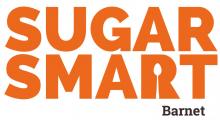 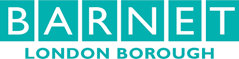 Actions for Schools & Early Years:Self-Assessment and Planning TemplateThe “Sugar Smart Barnet” campaign was officially launched in January 2020 and aligns with the Local Government Declaration on Healthier Food and Sugar Reduction. The campaign raises awareness of the health benefits of reducing sugar consumption. Working with Sustain, Sugar Smart Barnet, supports workplaces, businesses, and organisations such as Early year settings, schools or charities to cut down on sugar intake. Once your school/setting register for SUGAR SMART you will have access to a wealth of resources to help carry out some of your sugar smart actions as outlined in the below table.STEP 1: Which of the following actions will be most beneficial to your children, staff and parents/ carers when making your school/setting SUGAR SMART?These actions aim to improve understanding of sugar and its health risks, increase confidence to make healthier choices, improve food provision and get staff and parents/ carers, and pupils to make individual pledges to reduce sugar.STEP 2: Based on the outcomes of Step 1, decide which actions your school/setting is ready to pledge in order to become SUGAR SMART.The more actions you pledge to implement, the better. Do not choose actions already implemented in your setting.Do come up with your own ideas for actions and pledges.Do make your pledged actions as specific as possible, e.g. say who will be doing them, when and for how long/how frequently.Encourage pupils, staff and parents to make individual pledges to reduce sugarSTEP 3: Register as a SUGAR SMART Early Years Setting or School Go to https://www.sugarsmartuk.org/get_involved/take_a_pledge/ to register your setting and enter your pledged actions. Registering gives you access to a wealth of useful digital resources to help you implement your actions, and the SUGAR SMART logo to use on your website, newsletter and in/ around your setting. Record your progress on your pledged actions on https://www.sugarsmartuk.org.ActionsPlan to doAlready in placeRUN A SUGAR SMART ASSEMBLYRUN A SUGAR SMART ASSEMBLYRUN A SUGAR SMART ASSEMBLYRun a SUGAR SMART assembly, session or presentation with parents/ carers using the SUGAR SMART assembly PowerPoint, videos and other resources available on the SUGAR SMART websiteYes/NoYes/NoHow to read the label – teach how to use the list of ingredients and nutrition label to help parents/ carers know how much sugar is in manufactured food and drinks. Compare front (nutrition messaging – is “healthy” actually healthy?) and back labels (ingredients, content). Resources available on https://www.nhs.uk/change4life/food-facts/food-labels and Keeping well and active | Barnet CouncilYes/NoYes/NoHAVE A SUGAR SMART QUIZHAVE A SUGAR SMART QUIZHAVE A SUGAR SMART QUIZRun a SUGAR SMART quiz with parents/ carers with surprising facts about sugar in everyday food and drink. Available on the SUGAR SMART websiteYes/NoYes/NoSPREAD THE WORDSPREAD THE WORDSPREAD THE WORDSugar Game: Guess how much sugar is in drinks – also use Sugar Smart App and SUGAR SMART resources available on the SUGAR SMART websiteYes/NoYes/NoProvide SUGAR SMART fact sheets, infographics and other info on sugar/healthier options to parents/ carers – e.g. newsletter, letter home, meetings with families, put up SUGAR SMART posters, put SUGAR SMART info in newsletters and on your website  resources available on the SUGAR SMART websiteYes/NoYes/NoPROMOTE WATERPROMOTE WATERPROMOTE WATERMake sure water is available throughout the day and visible if children are to help themselves. For example:-improve access to water across the setting and sign up to ‘my schools water only’ on the following link: https://www.london.gov.uk/what-we-do/health/healthy-schools-london-0/water-only-toolkit -Promote tap water as the standard drink-as a cheaper, healthier and environmentally friendly first choice drink between meals-Early Years check out https://naturalsourcewaters.org.uk/wp-content/uploads/sites/231/2019/10/NHC-Early-Years-Hydration-Factsheet-FINAL.pdf Yes/NoYes/NoGET KIDS CREATIVEGET KIDS CREATIVEGET KIDS CREATIVEMake posters/displays – design posters/displays about sugar, healthy diets and award the best onesYes/NoYes/NoGIVE STAFF COOKING LESSONS AND TRAINING- a series of healthy eating videos are available to download here: Keeping well and active | Barnet Council  GIVE STAFF COOKING LESSONS AND TRAINING- a series of healthy eating videos are available to download here: Keeping well and active | Barnet Council  GIVE STAFF COOKING LESSONS AND TRAINING- a series of healthy eating videos are available to download here: Keeping well and active | Barnet Council  Cooking skills classes for staff & parents/ carers – for low/no sugar alternatives Yes/NoYes/NoStaff training on sugar – e.g. staff inset days, caterers, health care providers Yes/NoYes/NoTrain staff serving/supervising meals to encourage fruit and vegetables uptake Yes/NoYes/NoAppoint staff & parent/ carer SUGAR SMART Ambassadors Yes/NoYes/NoSTOCK HEALTHIER FOOD AND DRINK STOCK HEALTHIER FOOD AND DRINK STOCK HEALTHIER FOOD AND DRINK Work with your caterers to make healthier options more visible – position them front and centre, “traffic light” system on drinks, limit display of less healthy optionsYes/NoYes/NoWork with your caterers to provide no/low sugar menus – e.g. fruit/dairy option only on certain days of the weekYes/NoYes/NoSUGAR SMART foods offered – at eventsYes/NoYes/NoAlternatives to birthday cake – give a non-edible present insteadYes/NoYes/NoBan adverts and sponsorship for sugar – make it policy not to advertise or promote sugary foods and drinks in your settingYes/NoYes/NoRUN A SUGAR SMART RECIPE DEMORUN A SUGAR SMART RECIPE DEMORUN A SUGAR SMART RECIPE DEMOSugar free breakfast – Provide demos and help children and parents/ carers make better choices for breakfastFor ideas check out: https://www.nhs.uk/change4life/recipes Yes/NoYes/NoPROMOTE SUGAR-FREE PACKED LUNCHESPROMOTE SUGAR-FREE PACKED LUNCHESPROMOTE SUGAR-FREE PACKED LUNCHESAdopt a sugar-free/healthy lunch boxes guidance or policy – share with parents/ carers For ideas check out: https://www.nhs.uk/change4life/recipes Yes/NoYes/NoGET ACCREDITEDGET ACCREDITEDGET ACCREDITEDGet official Healthy Schools London or Healthy Early Years accreditation – to ensure you apply a whole setting approach to support healthy eating. Follow the links below:Schools: https://www.london.gov.uk/what-we-do/health/healthy-schools-london/awards/register Early Years Setting: https://www.london.gov.uk/what-we-do/health/healthy-early-years-london/get-an-award Yes/NoYes/NoSET SUGAR SMART CHALLENGESSET SUGAR SMART CHALLENGESSET SUGAR SMART CHALLENGESSUGAR SMART Challenges for early years staff, e.g. give up a sugary food, drink or snack for two weeks or more, swap to a no sugar version of something you normally eat or drink, consume water instead of sugary drinks, reduce the amount of sugar you usually add to food and drink etc.For ideas check out:  https://www.nhs.uk/change4life/food-facts/sugar Yes/NoYes/NoAvoid sugary snacks between meals and limit sugary foods and drinks to meal timesYes/NoYes/NoKeep a sugar snack diary for a weekYes/NoYes/NoRestrict sweet treats to once a week/weekendsYes/NoYes/NoGO FIZZ FREE: Take part in Fizz Free February and recruit people to go fizz free for the entire month, resources available on the SUGAR SMART websiteYes/NoYes/No